ELDERBROOK RELEASES NEW SINGLE “I’LL BE AROUND” WITH VINTAGE CULTURESOPHOMORE ALBUM LITTLE LOVE ARRIVING MARCH 31HIGHLY-ANTICIPATED NORTH AMERICAN HEADLINE TOUR UNDERWAY; INCLUDES SOLD-OUT AVANT GARDNER SHOW ON 3/24 | BUY TICKETS HERE2023 MARQUEE FESTIVAL SLOTS INCLUDE COACHELLA & BONNAROOBuy/Stream “Talk It Over” Here | Watch Official Music Video Here“Elderbrook is back, and he’s got some big plans.” – THIS SONG IS SICK“An emotional electronica offering… Elderbrook makes the world want to dance all night, ensconced in the resounding visceral energy he radiates in each release.” – DANCING ASTRONAUT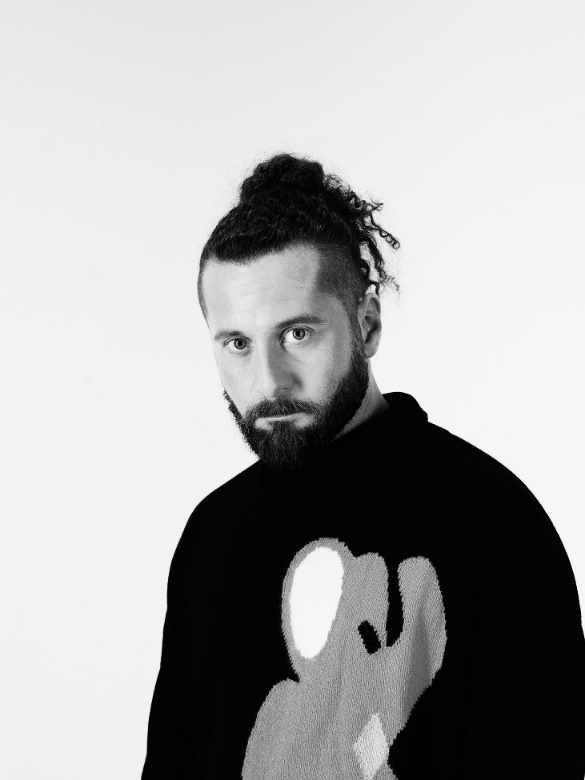 download hi-res press images hereGrammy-nominated UK electronic artist Elderbrook has teamed up with iconic Brazilian DJ Vintage Culture for his latest single, “Talk It Over,” available now on all DSPs (buy/stream here). A poignant and uplifting anthem, “Talk It Over” pairs Elderbrook’s soulful vocals with Vintage Culture’s signature atmospheric production – a breezy, melodic house arrangement that lends the track its muscular groove, as well as an extra emotional weight. The song’s striking, slow-motion official music video (watch here) was directed by Netti Hurley and shot in Mexico earlier this year.Today’s release marks Elderbrook’s latest offering from his forthcoming sophomore album, Little Love, due out March 31 via Big Beat Records. The highly-anticipated LP will include previously-released tracks “I’ll Be Around” (buy/stream here), “Beautiful Morning” (buy/stream here) and “Howl” (buy/stream here).“I’ll Be Around” – a collaboration with acclaimed American producer Amtrac – released in January to immediate praise, with CULTR proclaiming, “Super talent Elderbrook… with fellow talent Amtrac - the pairing is perfect, resulting in a stunning production and a top-notch vocal,” and We Rave You lauding the track as “a sparkling euphoric gem.”Last fall, “Beautiful Morning,” co-produced by Harrison Mills and Clayton Knight (both of ODESZA), arrived accompanied by a striking official visual (watch here). Upon release, This Song Is Sick proclaimed, “Elderbrook is back, and he’s got some big plans.”  Dancing Astronaut praised previous single “Howl” – a collaboration with Grammy-winner Tourist – as “an emotional electronica offering… Elderbrook makes the world want to dance all night, ensconced in the resounding visceral energy he radiates in each release.”In addition to highly-anticipated sets at both weekends of Coachella this April and at Bonnaroo in June, Elderbrook is in the midst of his headline North American tour. The run kicked off this past Wednesday night in Vancouver and will culminate on April 8 in Dallas, TX, featuring stops in Seattle, Chicago, Boston, Toronto, Brooklyn, NY (in the Great Hall at Avant Gardner), and many more cities in between [full routing below – additional info + tickets here].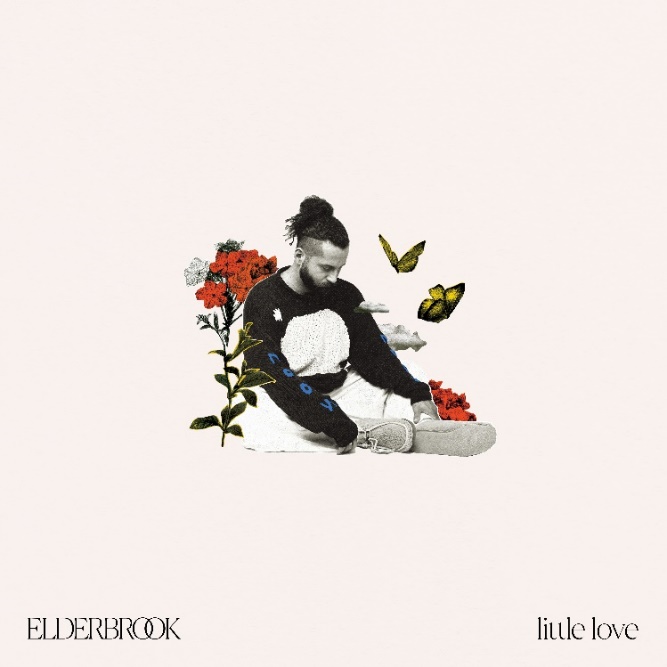 download hi-res artwork hereUPCOMING TOUR DATES:FEBRUARY24 – Showbox SODO – Seattle, WA24-26 – EDC Mexico 2023 – Mexico City, Mexico25 – McMenamins Crystal Ballroom – Portland, OR28 – Knitting Factory – Spokane, WAMARCH1 – Knitting Factory – Boise, ID2 – The Depot – Salt Lake City, UT3 – Ogden Theatre – Denver, CO4 – Ogden Theatre – Denver, CO8 – Varsity Theater – Minneapolis, MN9 – Majestic Theatre – Madison, WI10 – Concord Music Hall – Chicago, IL11 – Majestic Theatre – Detroit, MI15 – Theatre of Living Arts – Philadelphia, PA17 – HISTORY – Toronto, ON18 – Théâtre Corona – Montreal, QC22 – Higher Ground Ballroom – South Burlington, VT23 – Royale – Boston, MA24 – Great Hall at Avant Gardner – Brooklyn, NY25 – 9:30 Club – Washington, DC28 – The Orange Peel – Asheville, NC29 – Music Farm – Charleston, SC30 – The Plaza Live – Orlando, FLAPRIL1 – Jannus Live – St. Petersburg, FL5 – Republic NOLA – New Orleans, LA6 – White Oak Music Hall Downstairs – Houston, TX7 – Emo’s – Austin, TX8 – The Echo Lounge & Music Hall – Dallas, TX15 – Coachella Valley Music and Arts Festival – Indio, CA22 – Coachella Valley Music and Arts Festival – Indio, CAMAY2 – Rescue Rooms – Nottingham, UK3 – Thekla – Bristol, UK4 – The Crossing – Birmingham, UK5 – Manchester New Century Hall – Manchester, UK6 – O2 Forum Kentish Town – London, UK8 – Mandela Hall – Belfast, UK9 – Vicar Street – Dublin, Ireland11 – Annabel – Rotterdam, Netherlands12 – Paradiso – Amsterdam, Netherlands15 – Ancienne Belgique, AB Box – Brussels, Belgium16 – Le Trabendo – Paris, France18 – Tama – Poznan, Poland19 – Klub B90 – Gdansk, Poland20 – Progresja – Warsaw, Poland22 – Roxy – Prague, Czech Republic24 – Astra Kulturhaus & Huxleys Neue Welt – Berlin, Germany25 – Fabrik – Hamburg, Germany26 – Zoom – Frankfurt, Germany27 – Les Docks – Lausanne, Switzerland29 – Conrad Sohm – Dornbirn, Austria30 – Orpheum – Graz, Austria31 – Posthof – Linz, AustriaJUNE2 – Vienna Arena / Arena Wien – Vienna, Austria17 – Bonnaroo Music & Arts Festival – Manchester, TNJULY8 – Electric Love Festival 2023 – Salzburg, AustriaABOUT ELDERBROOK:A live phenomenon, multi-instrumentalist, producer, singer-songwriter, and father-of-two, Elderbrook has an innate flair for creating emotive music that explores the sensitive and introspective themes of identity, mental wellbeing and, more recently, parenthood.Over 1.5 billion global streams, Grammy and Ivor Novello nominations, tours with Jungle, Rüfüs Du Sol and Odesza, and collaborations with Camelphat, Diplo, Bob Moses and Rudimental have earned him a revered reputation as a dynamic, multi-faceted, forward-thinking talent who is confident and comfortable exploring a range of genres.As Elderbrook prepares for the release of his sophomore album Little Love, he delves into the life-changing impact of fatherhood. His outlook is focused on the bigger picture, appreciating the little moments and the deep connection with his beloved children. The result is a positive and uplifting dance-focused LP full of Elderbrook magic.# # #For more information on Elderbrook, please visit:Website | Instagram | Twitter | Facebook | SpotifyFOR ALL PRESS INQUIRIES, PLEASE CONTACT:Libby Kober | Libby.Kober@atlanticrecords.com 